ODJEZDY, SVÁTKY A PRÁZDNINY 2022 – 2023         10. - 16. 9. 2022 – škola v přírodě   16. -18.  9. 2021	odjezd 27. 9 -2.  10. 2022 odjezd s ředitelským volnem14. - 16. 10. 2022 odjezd25. - 30. 10. 2022  odjezd na podzimní prázdniny   16. - 20. 11. 2022 odjezd s ředitelským volnem9. – 11. 12. 2022  odjezd22. 12. – 2. 1. 2023 odjezd na vánoční prázdniny13. – 15. 1. 2023 odjezd27. - 29. 1. 2023 odjezd 4. 2. – 12. 2. 2023  lyžařský výcvik na Jičínské boudě 9.2.- 12.2. 2023 odjezd dívky – pololetky16.2. - 19. 2. 2023 odjezd kluci pololetky3.3. – 12. 3. 2023 odjezd na jarní prázdniny24. 3. – 26. 3. 2023 odjezd5. 4. – 11. 4. 2023 odjezd na velikonoční prázdniny s ŘV21. 4. – 23. 4. 2023 odjezd 5. 5. – 8. 5. 2023 odjezd 19. 5 – 21. 5. 2023 odjezd2. 6.  –  4. 6.  2023 odjezd16. – 18. 6. 2023 odjezd                    30. 6. 2023			 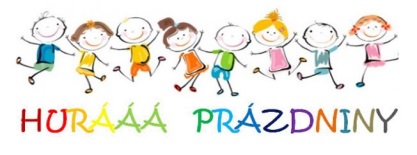 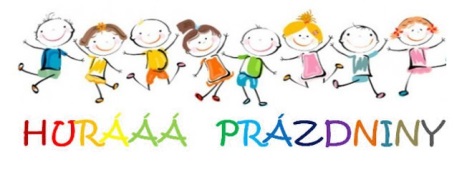 